Programma Hieronder het programma per dag. DAG 1 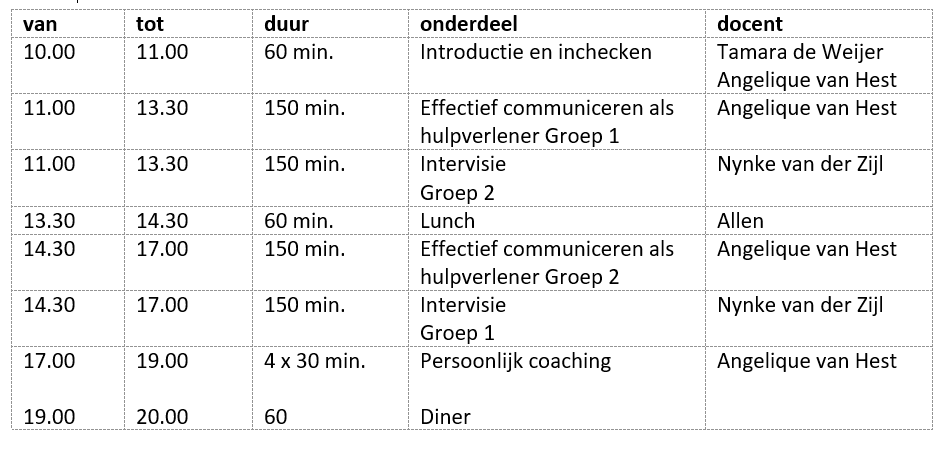 2 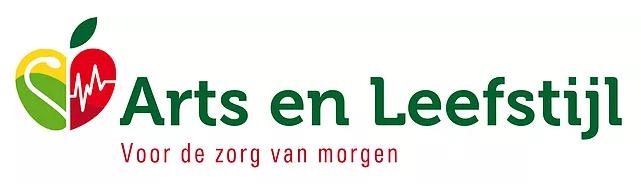 DAG 2 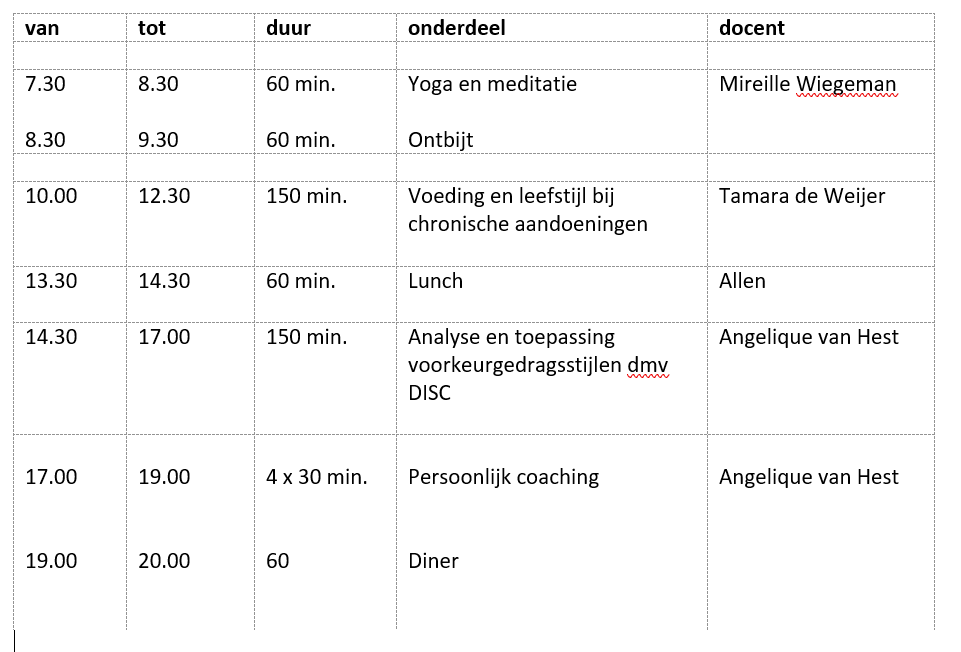 DAG 3 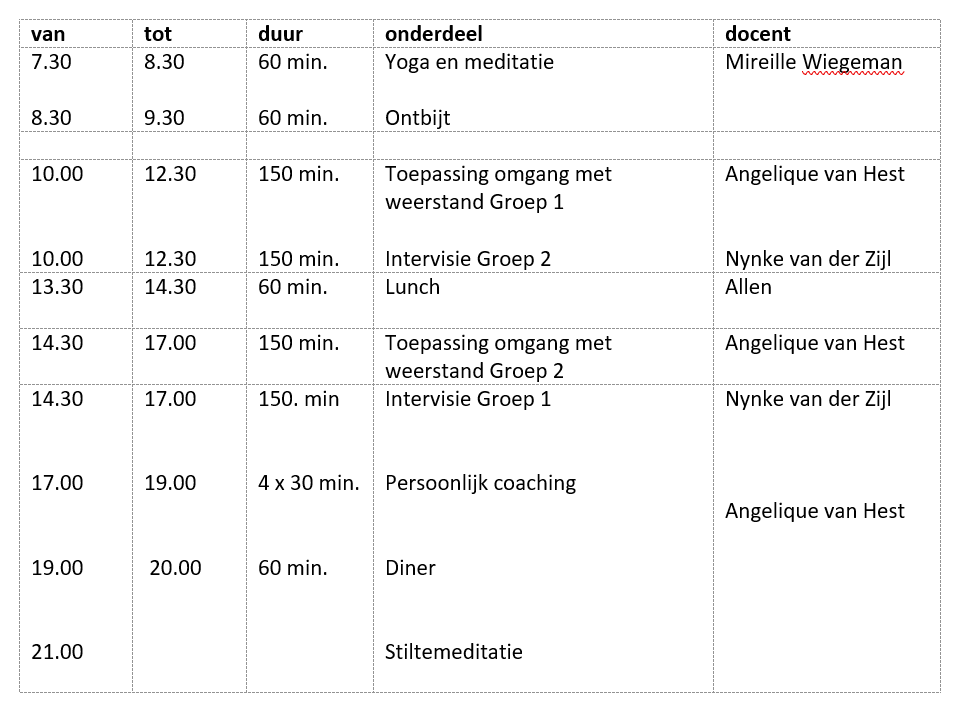 3DAG 4 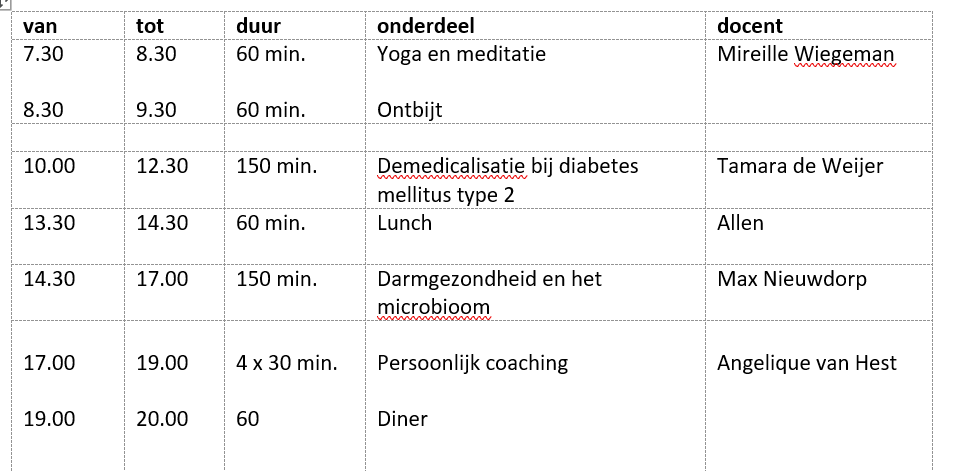 DAG 5 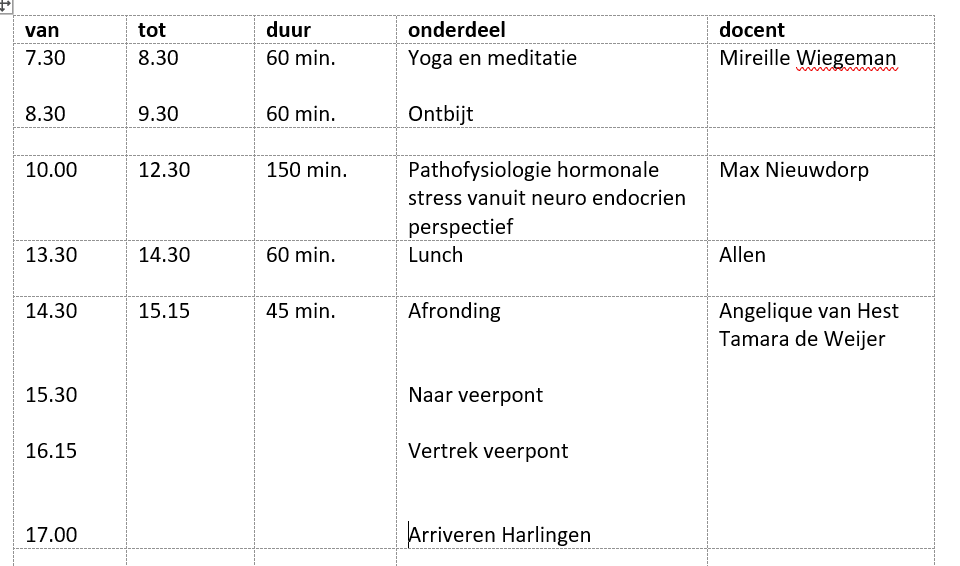 